Resoluciones #229 - #234Resoluciones #229 - #234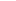 